               04th Aug, 2022PUBLIC NOTIFICATIONInviting Opposition/Objection for Registration of Copyright & Related Rights WorksThis is to inform the general public and all interested parties that the Department of Intellectual Property (DoIP), MoEA has received an application for the voluntary deposit and registration of their copyright and related rights from the following author/owner: Details of the Application:Name of Author(s):                   Mr.Tshering PhuntshoName of Owner(s):	Mr. Tshering PhuntshoTitle of the Work: 	A project proposal: Bhutan Electricity Testing & Hazard PreventionCategory of the Work:	Literary WorksDescription of the Work:        The proposal of this service-oriented project is mainly to provide comprehensive inspection and testing of electricity wiring/installations for every structure/building across the country on annual basis. The electrical inspection and test include Continuity Test, Insulation Resistance (IR) Test, Polarity Test, Short Circuit Test, Open Circuit Test, Earth Resistance Test, Earth Electrode/Plate Test, Impedance Test, Phase sequence Test – 3phase, Functional Test, and Control Gear (Main switch, Bus-bar, MCB’s, ELCB, RCCB, RCBO & RCD). The proposal of this project is with references to Acts, Policies, Rules and Regulations that were adopted and introduced in the country related to standards of living environment and safety from electrical hazards in homes as well as at workplace. Considering the growth of country’s socio-economic development, maximum household electrification, major dependency on the electricity, limited safety services and current challenges of assuring any such inspection and testing services for every household structure, this project is proposed with the aim of providing extensive solutions specialized in implementing standard electrical installation, testing and monitoring to ensure safety and quality control from numerous electrical related hazards in every households across the country. In addition, project proposal also plans to include some of the related activities such as develop standard laboratory, certification, conduct of awareness campaign, compensation to customers at the time of hazard, provide minor maintenance services and expand scope in future for wider and quality services. The DoIP would like to invite through this notification, opposition/objection to the application for registration of the above work. The opposition/objection should be filed with the DoIP within 15 working days from the date of publication of this notification. If there are no oppositions/objections filed within the stipulated time length, the application will be accepted for registration and accordingly issue a certificate of registration thereafter.For further details, please contact the Copyright Division, DoIP, MoEA at telephone no.: 236512 or email: kuengadorji@moea.gov.bt or twangmo@moea.gov.bt 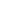 